Niveaubestimmende Aufgaben sind Bestandteil des Lehrplankonzeptes für das Gymnasium und das Fachgymnasium. Die nachfolgende Aufgabe soll Grundlage unterrichtlicher Erprobung sein. Rückmeldungen, Hinweise, Anregungen und Vorschläge zur Weiterentwicklung der Aufgabe senden Sie bitte über die Eingabemaske (Bildungsserver) oder direkt an andrea.neubauer@lisa.mb.sachsen-anhalt.deAn der Erarbeitung der niveaubestimmenden Aufgabe haben mitgewirkt:Dühring, Steffen				BurgDr. Lehmann, Thilo				HalleSchulze, Holger				Halle (Leitung der Fachgruppe)Surek, Roman				WeißenfelsHerausgeber im Auftrag des Ministeriums für Bildung des Landes Sachsen-Anhalt:Landesinstitut für Schulqualität und Lehrerbildung Sachsen-AnhaltRiebeckplatz 0906110 Halle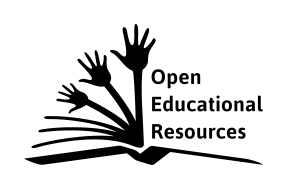 Die vorliegende Publikation, mit Ausnahme der Quellen Dritter, ist unter der „Creative Commons“-Lizenz veröffentlicht. CC BY-SA 3.0 DE 	http://creativecommons.org/licenses/by-sa/3.0/de/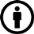 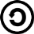 Sie dürfen das Material weiterverbreiten, bearbeiten, verändern und erweitern. Wenn Sie das Material oder Teile davon veröffentlichen, müssen Sie den Urheber nennen und kennzeichnen, welche Veränderungen Sie vorgenommen haben. Sie müssen das Material und Veränderungen unter den gleichen Lizenzbedingungen weitergeben.Die Rechte für Fotos, Abbildungen und Zitate für Quellen Dritter bleiben bei den jeweiligen Rechteinhabern, diese Angaben können Sie den Quellen entnehmen. Der Herausgeber hat sich intensiv bemüht, alle Inhaber von Rechten zu benennen. Falls Sie uns weitere Urheber und Rechteinhaber benennen können, würden wir uns über Ihren Hinweis freuen.AuftragsverwaltungQualifikationsphase (2-stündig)Sie sind Mitarbeiter der DB-Software GmbH und verantwortlich für die Entwicklung von wirtschaftlich orientierten Datenbanksystemen.In einem Gespräch mit dem Geschäftsführer des Systemhauses Müller erhielten Sie allgemeine Informationen für die Entwicklung einer computergesteuerten Auftragsverwaltung. Bisher wurden alle notwendigen Daten handschriftlich in mehreren Tabellen erfasst und ausgewertet. Das Systemhaus Müller vergibt an langjährige Kunden einen Treuerabatt auf jeden einzelnen Auftrag.In einer Beratung mit Vertretern der Firma Müller wurden bereits die Beziehungen zwischen den einzelnen Datentabellen erarbeitet und in einer Übersicht dargestellt.Implementieren Sie ein relationales Datenbanksystem entsprechend der vorliegenden Beziehungen.Gestalten Sie außerdem Eingabeformulare für die Artikel- und Kundendaten.MaterialienBürosoftwarefolgendes DatenmaterialKundendatenArtikeldatenAuftragsdatenHerr Bernd Meier hat am 20.12.2016 drei HP LaserJet 1015 gekauft.Frau Schulze kaufte am 22.12.2016 einen Monitor BenQ 24 Zoll und dreimal Toner HP Toner 15X.Hans Schmidt kaufte je zehn Tintenpatronen Epson T1285 und Epson T0711 am 4. Januar 2017.Frau Schulze kaufte am 04.01.2017 einen HP Color LaserJet und HP Toner 131A.Beziehungen:Einordnung in den FachlehrplanAnregungen und Hinweise zum unterrichtlichen EinsatzDie Aufgabe ist für einen Zeitumfang von vier Unterrichtstunden (Miniprojekt) konzipiert und kann am Ende des Kurses in Form einer Gruppenarbeit von zwei Schülerinnen und Schülern bearbeitet werden.VariationsmöglichkeitenDie Aufgabe lässt sich dahingehend erweitern, dass die Beziehungen nicht vorgegeben werden. Die Schülergruppen müssen dann selbstständig das ER-Modell finden. Es können auch noch separate Aufgabenstellungen mit Abfragen realisiert werden. Die zeitlichen Bedingungen sind dann diesem Vorgehen anzupassen.Erwarteter Stand der KompetenzentwicklungNiveaubestimmende Aufgabe zum Fachlehrplan Wirtschaftsinformatik Fachgymnasium„Auftragsverwaltung“Schuljahrgang 13 (2 Wochenstunden)Arbeitsstand: 28.04.2017Kunden-
nummerNameVornameGeschlechtPLZOrtStraßeRabattK_0001MeierBerndm06124HalleAuenweg 20 %K_0002SchulzeIngew06124HalleAkener Bogen 122 %K_0003MeierOlafm04109LeipzigBurgstraße 101 %K_0004ArnoldRenatew01069DresdenFeldgasse 10 %K_0005SchmidtHansm06108HalleGerberstraße 35 %Artikel-
nummerBezeichnungNettopreisTypArt_01001HP LaserJet 1015105,00 €DruckerArt_01002HP Color LaserJet318,00 €DruckerArt_01003Epson XP-23553,70 €DruckerArt_01101HP Toner 15X68,20 €TonerArt_01102Epson T128531,00 €TinteArt_01103Epson T071110,20 €TinteArt_01104HP Toner 131A169,70 €TonerArt_02001BenQ 24 Zoll116,80 €MonitorArt_02002Acer 21,5 Zoll66,35 €MonitorArt_03001TP-Link18,47 €RouterArt_03002Asus Router58,80 €RouterKundenAuftragenthältArtikelKundennummer1Auftragsnummer1∞Auftragsnummer1ArtikelnummerKundennummerAuftragsnummerAuftragsnummerArtikelnummerName∞KundennummerArtikelnummer∞BezeichnungNameKundennummerArtikelnummerBezeichnungVornameAuftragsdatumMengeNettopreisVornameAuftragsdatumMengeNettopreisGeschlechtTypGeschlechtTypPLZPLZOrtOrtStraßeStraßeRabattRabattKompetenzschwerpunkt:Datenbanken zur Verwaltung von Daten nutzenzu entwickelnde Schlüsselkompetenzen:in sozialen Beziehungen konstruktiv, solidarisch und tolerant handelnwirtschaftliche Abläufe analysieren und beurteilenein effizientes Zeitmanagement entwickelnInformationen gewinnen, verarbeiten, bewerten und präsentierenzu entwickelnde fachspezifische Kompetenzen:relationale Datenbanken zu einer wirtschaftlichen Problemstellung entwickelnBedeutung von Zugriffsrechten erklären und deren Vergabe begründenBezug zu grundlegenden Wissensbeständen:relationales Datenbankmodell als Beispiel strukturierter DatenbankenBeziehungen in Datenbanken (z. B. Schlüssel)Besonderheiten in DatenbankenAusgabe von Daten (z. B. Abfragen)Aufgabeerwartete Schülerleistungprozent.AnteilDie Schülerinnen und Schüler können:Verknüpfungen als Strukturelement von Datenbanken ermitteln und programmtechnisch umsetzen,relationale Datenbanken zu einer wirtschaftlichen Problemstellung entwickeln (Tabellen und ihre Beziehungen, Formulare),das relationale Datenbankmodell anhand der tabellenbasierten Datensätze erklären,die Bedeutung von Zugriffsrechten erklären und deren Vergabe begründen.25 %65 %10 %